							                 15.12.2020   259-01-03-539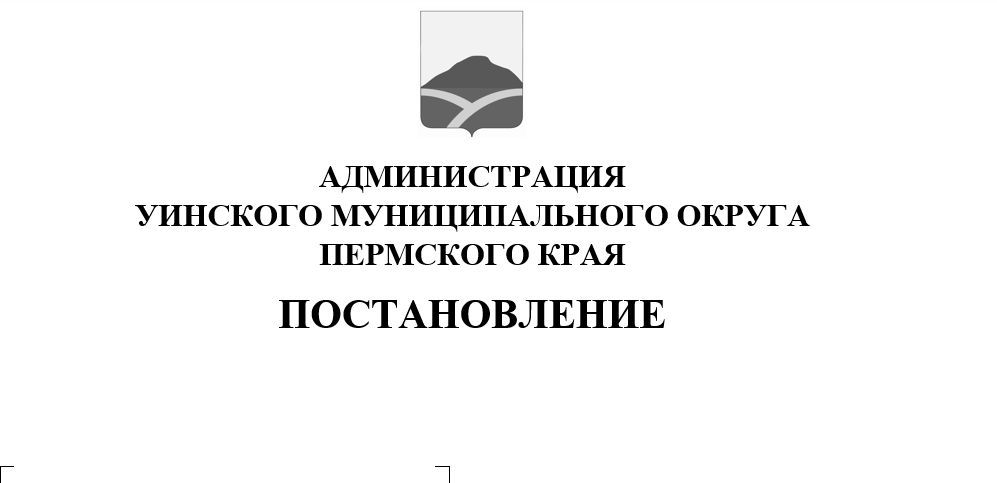 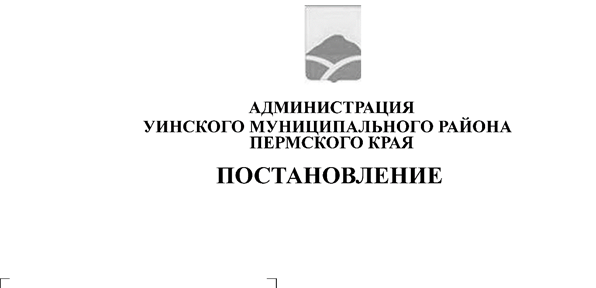 В соответствии с Земельным кодексом Российской Федерации, администрация Уинского муниципального округа Пермского краяПОСТАНОВЛЯЕТ:1. Утвердить прилагаемый Порядок отнесения земель к землям особо охраняемых территорий местного значения Уинского муниципального округа Пермского края, использования и охраны земель особо охраняемых территорий местного значения Уинского муниципального округа Пермского края. 2.Настоящее постановление вступает в силу со дня обнародования и подлежит размещению на официальном сайте администрации Уинского муниципального округа в сети «Интернет».        3. Контроль над исполнением постановления возложить на начальника управления имущественных и земельных отношений администрации Уинского муниципального округа Зацепурина Ю.В.Глава муниципального округа –глава администрации Уинскогомуниципального округа                                                             А.Н. ЗелёнкинУТВЕРЖДЕНпостановлением администрации Уинского муниципального округа                                   15.12.2020 259-01-03-539ПОРЯДОК отнесения земель к землям особо охраняемых территорий местногозначения Уинского муниципального округа Пермского края, использования и охраны земель особо охраняемых территорий местного значения Уинского муниципального округа Пермского краяРаздел 1. Общие положения1. Настоящий Порядок отнесения земель к землям особо охраняемых территорий местного значения Уинского муниципального округа Пермского края, использования и охраны земель особо охраняемых территорий местного значения Уинского муниципального округа Пермского края (далее по тексту– Порядок) разработан в целях обеспечения сохранности земель особо охраняемых территорий. 2. К землям особо охраняемых территорий относятся земли, которые имеют особое природоохранное, научное, историко-культурное, эстетическое, рекреационное, оздоровительное и иное ценное значение, которые изъяты в соответствии с постановлениями органов местного самоуправления полностью или частично из хозяйственного использования и оборота и для которых установлен особый правовой режим.3. В соответствии с федеральным законом особо охраняемые природные территории местного значения могут быть созданы на земельных участках, находящихся в собственности Уинского муниципального округа Пермского края.Раздел 2. Порядок отнесения земель к землям особо охраняемых территорий1. Организация особо охраняемых природных территорий местного значения включает в себя:1) рассмотрение предложений об организации особо охраняемой территории местного значения;2) принятие Главой муниципального округа  - главой администрации Уинского муниципального округа Пермского края решения о внесении в Отдел архитектуры и градостроительства администрации  Уинского муниципального округа Пермского края проекта Решения об отнесении земель (земельного участка) к особо охраняемой территории, создании особо охраняемой территории и утверждении Положения об особо охраняемой территории;3) принятие  Отделом архитектуры и градостроительства администрации  Уинского муниципального округа Пермского края решения об отнесении земель (земельного участка) к землям особо охраняемых территорий, создании особо охраняемой территории и утверждении Положения об особо охраняемой территории.2. Инициатива отнесения земель к землям особо охраняемых территорий и создания на них особо охраняемой территории (далее инициатива) может исходить от:1) граждан и юридических лиц, в том числе общественных и объединений и некоммерческих организаций, осуществляющих деятельность в сфере охраны окружающей среды, научных организаций;2) органов местного самоуправления Уинского муниципального округа Пермского края и их должностных лиц, а также органов государственной власти и их должностных лиц.3. Инициатива оформляется лицами, указанными в части 2 настоящего раздела, в виде обращения в Отдел архитектуры и градостроительства администрации  Уинского муниципального округа Пермского края.4. К обращению прилагаются:1) пояснительная записка о возможности создания особо охраняемой территории, содержащая обоснование природоохранной, научной, историко- культурной, рекреационной либо иной, в зависимости от планируемого назначения, ценности территории, на которой планируется создание особо охраняемой территории;2) копии документов, подтверждающих информацию, указанную в пояснительной записке;3) схема размещения планируемой особо охраняемой территории с указанием ее планируемой площади, кадастровых номеров земельных участков, входящих в состав планируемой особо охраняемой территории;4) экспликация земель, предлагаемых к отнесению к землям особо охраняемых территорий местного значения;5) положительное заключение государственной историко – культурной экспертизы (в случае если земельные участки расположены в границах зон охраны объектов культурного наследия местного значения). В случае предложения создания особо охраняемой природной территории местного значения пояснительная записка должна быть подготовлена с учетом критериев, указанных в пункте 1 статьи 2 Федерального закона от 14 марта 1995 года № 33- ФЗ « Об особо охраняемых природных территориях».5. Отдел архитектуры и градостроительства администрации  Уинского муниципального округа Пермского края рассматривает поступившее предложение в течение одного месяца со дня его поступления и с учетом документов территориального планирования Уинского муниципального округа Пермского края, с учетом фактического использования земель, на территории которых планируется создание особо охраняемой территории, а также с учетом экологических, градостроительных и иных условий использования земель и земельных участков, на которых планируется создание особо охраняемой территории, принимает одно из следующих решений: 1) рекомендовать Главе муниципального округа  - главе администрации Уинского муниципального округа Пермского края подготовить и внести на рассмотрение в Отдел архитектуры и градостроительства администрации  Уинского муниципального округа Пермского края проект Решения об отнесении земель (земельного участка) к землям особо охраняемых территорий и создании особо охраняемой территории; 2) рекомендовать Главе муниципального округа  - главе администрации Уинского муниципального округа Пермского края отклонить предложение  об отнесении земель (земельного участка) к землям особо охраняемых территорий и создании особо охраняемой территории;6. Отдел архитектуры и градостроительства администрации  Уинского муниципального округа Пермского края осуществляет подготовку проекта постановления Главы муниципального округа  - главы администрации Уинского муниципального округа Пермского края в течение десяти рабочих дней с момента решения:1) о внесении на рассмотрение Уинским муниципальным округом Пермского края  проекта Решения об  отнесении земель (земельного участка) к землям особо охраняемых территорий, создании особо охраняемой территории и утверждении Положения об  особо охраняемой территории;2)  об отклонении предложения об отнесении земель (земельного участка) к землям особо охраняемых территорий, создании особо охраняемой территории и утверждении Положения об  особо охраняемой территории.7. В случае отклонения предложения об  отнесении земель (земельного участка) к землям особо охраняемых территорий и создании на них особо охраняемой территории отдел архитектуры и градостроительства администрации  Уинского муниципального округа Пермского края направляет копию постановления Главы муниципального округа  - главы администрации Уинского муниципального округа Пермского края инициатору в течении 5 рабочих дней с момента принятия решения.8. Решение об отнесении земель (земельного участка) к землям особо охраняемых территорий и создании на них особо охраняемой территории и утверждении Положения об особо охраняемой территории принимается администрацией Уинского муниципального округа Пермского края.9. Основаниями для отклонения предложений об отнесении земель (земельного участка) к землям особо охраняемых территорий и создании на них особо охраняемой территории являются случаи, когда:1) отнесение земель (земельного участка) к землям особо охраняемых территорий и создание на них особо охраняемой территории противоречит действующему законодательству, в том числе документам территориального планирования Уинского муниципального округа, экологическим, градостроительным условиям использования земель и земельных участков, на которых планируется создание особо охраняемой территории;2) представлены недостоверные или неполные сведения в обращении или документах, указанных в части 4 настоящего раздела.3) отсутствие одного или нескольких документов, указанных в части 4 настоящего раздела.10. Правовой режим особо охраняемой территории устанавливается Положением об особо охраняемой территории, которое утверждается администрацией Уинского муниципального округа Пермского края об отнесении земель (земельного участка) к землям особо охраняемых территорий и создании на них особо охраняемой территории, и содержит следующие сведения:1) наименование особо охраняемой территории, ее категория, цели и задача ее образования;2) характеристики местоположения особо охраняемой территории (расположение относительно естественных и искусственных объектов, рельеф территории);3) площадь особо охраняемой территории;4) кадастровые номера земельных участков, входящих в состав особо охраняемой территории;5) ограничения хозяйственной деятельности в соответствии с назначением особо охраняемой территории;6) организацию, на которую возлагается обеспечение порядка использования и охраны земель особо охраняемой территории;7)  допустимые виды использования земельных участков на особо охраняемой территории в соответствии с действующим законодательством;8) правовой статус земель, входящих в состав особо охраняемой природной территории.11. В случае создания в Уинском муниципальном округе Пермского края охраняемой природной территории копия решения об отнесении земель (земельного участка) к землям особо охраняемых территорий и создания особо охраняемой природной территории в течение 10 рабочих дней со дня принятия направляются в  Правительство Пермского края.Раздел 3. Правовой режим земель особо охраняемых территорий местного значения1. Использование земель особо охраняемых территорий осуществляется в соответствии с утвержденными положениями об этих территориях и не должно противоречить целям образования особо охраняемых территорий.2. Земельные участки в границах земель особо охраняемой территории местного значения предоставляются в постоянное (бессрочное) пользование учреждениям, организациям, осуществляющим охрану, содержание и использованием особо охраняемых территорий местного значения.3. Земельные участки в границах созданной особо охраняемой территории могут представляться в соответствии с ее назначением гражданам и юридическим лицам в аренду, постоянное (бессрочное) пользование, безвозмездное срочное пользование в соответствии с действующим земельным законодательством в рекреационных, физкультурно- оздоровительных и культурно- просветительных целях, если это не противоречит режиму охраны и использования земель особо охраняемой территории.4. Предоставление земельных участков в границах земель особо охраняемых территорий местного значения гражданам и юридическим лицам в собственность не допускается.5. Корректировка границ земель особо охраняемых территорий местного значения, приводящая к уменьшению их площади, запрещается.6. В случаях, предусмотренных  федеральными законами, допускается включение в земли особо охраняемых территорий местного значения земельных участков, принадлежащих гражданам и юридическим лицам на праве собственности.7. В пределах земель особо охраняемых территорий местного значения изменения целевого назначения земельных участков или прекращение прав на землю для нужд, противоречащих их целевому назначению, не допускается.8. Виды использования земельных участков, не предусмотренные Положением об особо охраняемой территории, не допускаются.9. Охрана земель особо охраняемых территорий осуществляется в соответствии с требованиями действующего законодательства и включают:1) соблюдение правового режима использования особо охраняемой территории;2) наблюдение за состоянием земель особо охраняемых территорий (мониторинг);3) контроль за использованием земель особо охраняемых территорий, в том числе муниципальный земельный контроль и общественный земельный контроль;4) поддержание земель особо охраняемых территорий в состоянии соответствующем их назначению;5) осуществление природоохранных мероприятий;6) принятие и реализацию муниципальных программ использования и охраны земель особо охраняемых территорий;7) санитарную охрану земель  особо охраняемых территорий от загрязнения и захламления отходами производства и потребления;8) иные мероприятия, указанные в статье 13 Земельного кодекса  Российской Федерации.10. Обеспечение порядка использования и охраны земель особо охраняемых территорий, включая контроль за состоянием земель особо охраняемых территорий, а также контроль за осуществлением всех видов деятельности, оказывающих или способных оказать воздействие на природные объекты и комплексы земель особо охраняемых территорий, осуществляет организация, определяемая Положением об особо охраняемой территории.11. Пользователи земельных участков особо охраняемых территорий местного значения обязаны допускать на занимаемые ими земельные участки лиц, осуществляющих охрану особо охраняемых территорий и контроль за соблюдением установленного режима их особой охраны и использования, а также лиц, выполняющих предпроектные изыскания, научно-исследовательские работы и проектные разработки по сохранению и развитию земель особо охраняемых территорий местного значения, при наличии разрешения администрации Уинского муниципального округа Пермского края.